НАРУЧИЛАЦКЛИНИЧКИ  ЦЕНТАР ВОЈВОДИНЕул. Хајдук Вељкова бр. 1, Нови Сад(www.kcv.rs)ОБАВЕШТЕЊЕ О ЗАКЉУЧЕНОМ УГОВОРУ У  ПОСТУПКУ ЈАВНЕ НАБАВКЕ БРОЈ 176-18-OС, Уговор бр.1  партија 2Врста наручиоца: ЗДРАВСТВОВрста предмета: Опис предмета набавке, назив и ознака из општег речника набавке: Ситан остеосинтетски материјал33183100 – ортопедски имплантантиУговорена вредност: без ПДВ-а  1.086.000,00 динара, односно  1.194.600,00 динара са ПДВ-ом.Критеријум за доделу оквирног споразума: Економски најповољнија понуда. Датум доношења одлуке о додели оквирног споразума: 17.08.2018.Датум закључења уговора: 24.09.2018.Основни подаци о добављачу:„Narcissus“ д.о.о., ул. Вука Караџића бр. 24, АдаПериод важења уговора: до дана у којем добављач у целости испоручи наручиоцу добра, односно најдуже годину дана.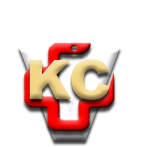 КЛИНИЧКИ ЦЕНТАР ВОЈВОДИНЕАутономна покрајина Војводина, Република СрбијаХајдук Вељкова 1, 21000 Нови Сад,т: +381 21 484 3 484 e-адреса: uprava@kcv.rswww.kcv.rs